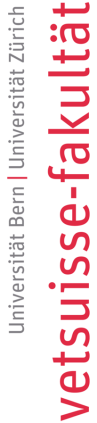 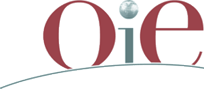 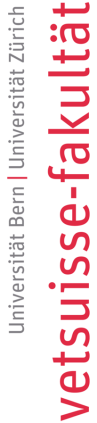 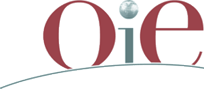 Untersuchungsantrag für klinische BSE-Verdachtsfälle (Kat. 4) bei RindernKlinische BSE-Verdachtsfälle bitte unbedingt bei uns vorgängig per E-Mail oder Telefon anmelden (ekf.neurocenter@vetsuisse.unibe.ch , T. Seuberlich: +41 31 631 2206). Ce formulaire est aussi disponible en format PDF. http://www.ekf.vetsuisse.unibe.ch 